CONTENIDO1	Objetivo del DOCUMENTO	22	Abreviaturas y definiciones	23	Referencias	24	Resultados de la aplicación del Programa de mejora	35	Bitácora de Control de Cambios	4Objetivo del DOCUMENTO [Identificar desviaciones y oportunidades de mejora en los proyectos de y servicios de TIC, con base en los informes ejecutivos de evaluación de TIC, para definir e implementar las acciones correctivas y preventivas.]Abreviaturas y definicionesReferenciasResultados de la aplicación del Programa de mejoraComparativo de resultados esperados sobre los resultados obtenidos después de la aplicación del Programa de mejoraLecciones aprendidas y conclusiones del Programa de mejoraFecha de elaboraciónBitácora de Control de Cambios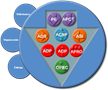 Abreviación o definiciónDescripción[Siglas, abreviaciones o acrónimos][Escribir una breve descripción y/o significado]Nombre del documentoDescripción y ubicación del documento[Nombre del o los documentos que a los que se hace referencia a los largo del llenado de este formato][Escribir una breve descripción del documento así como su ubicación física o lógica]Indicador [Especificar el nombre del indicador]Resultado del Indicador[Antes de la aplicación de la mejora]Descripción  de la acción de mejora [Se describe a detalle la acción de mejora que se implantara]Fechas de inicio  y de terminación de la implantación de mejoraResponsable de la implantación de la mejora y de los participantes[Nombres, cargos, roles y responsabilidades de los participantes]Resultados de las acciones ejecutadas[Resultados una vez que se ha completado el Programa de mejora][Indicar para la totalidad de los indicadores y procesos impactados por el Programa de mejora, los resultados obtenidos de la aplicación de la mejora con respecto a la expectativa del Programa.][Documentar las lecciones aprendidas y relacionarlas con las conclusiones de la aplicación del Programa de mejora, para ello deberá considerar que las conclusiones deberán estar documentadas, es decir, se tenga el soporte/evidencias del análisis efectuado para llegar a cada una de las conclusiones que se relacionen. Éstas deberán quedar registradas en los repositorios que corresponda, incluyendo en los que formen parte del  Sistema de conocimiento.][Se deberá especificar la fecha de elaboración del informe de Programa de mejora.]RevisiónDescripción del CambioFecha de evaluaciónAprobadorAceptado
  /RechazadoFecha de aplicación01Actualización de la Imagen InstitucionalJUN 15Mtra. Ma. De Lourdes Zaldívar MartínezAceptadoJUN 1502Transición del SGC de la Norma ISO 9001:2008 a la Norma ISO 9001:2015Revisión de contenidos y actualización de encabezadosMAY 18M. en I. María Isabel Garrido GalindoAceptadoMAY 1803Actualización de Imagen InstitucionalDIC 20M. en I. María Isabel Garrido GalindoAceptadoDIC 20